Приложение 3Доступность для маломобильных групп населения           Культурно-досуговый центр с.Абрамовка
На пути движения ко входу в здание от остановки , выделенного от проезжей части пешеходного пути  нет, два перекрестка -нерегулируемые. Парковки для автотранспорта граждан с инвалидностью нет. Вход в здание оборудован поручнями, пандусом.Формы обслуживания: кабинетная, зальная.
Доступный вход со стороны улицы Пионерская: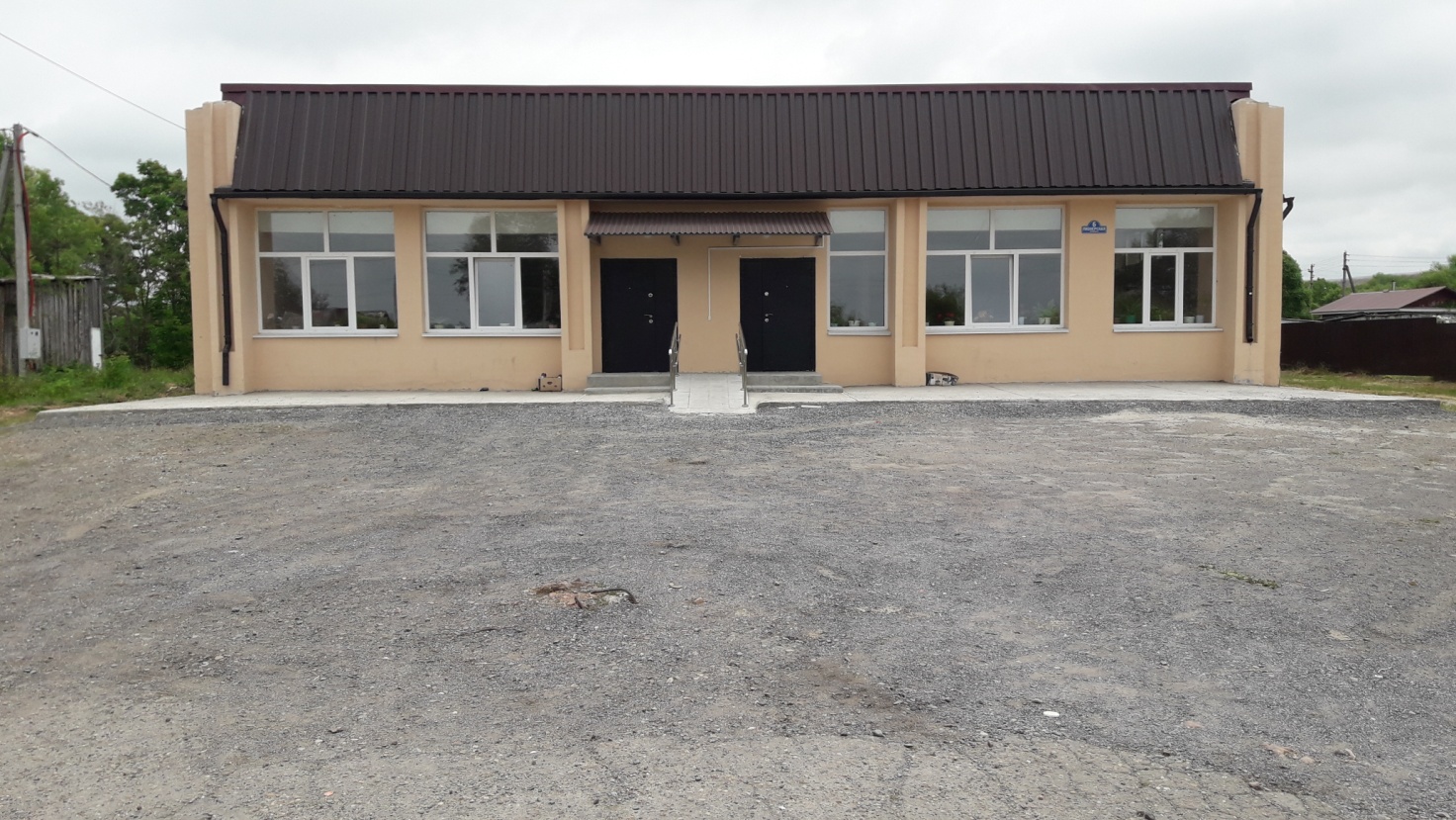 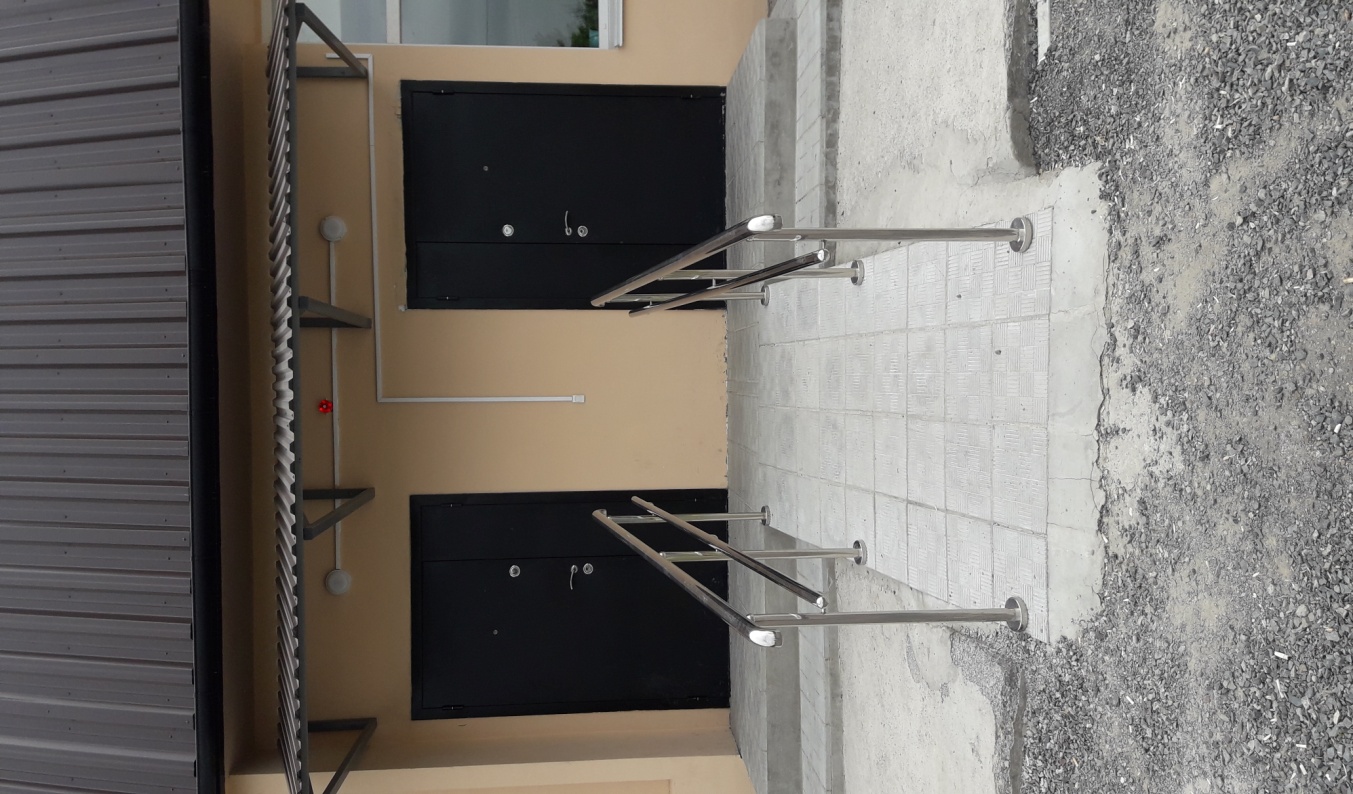 
Пандус , входная дверь и  входная площадка

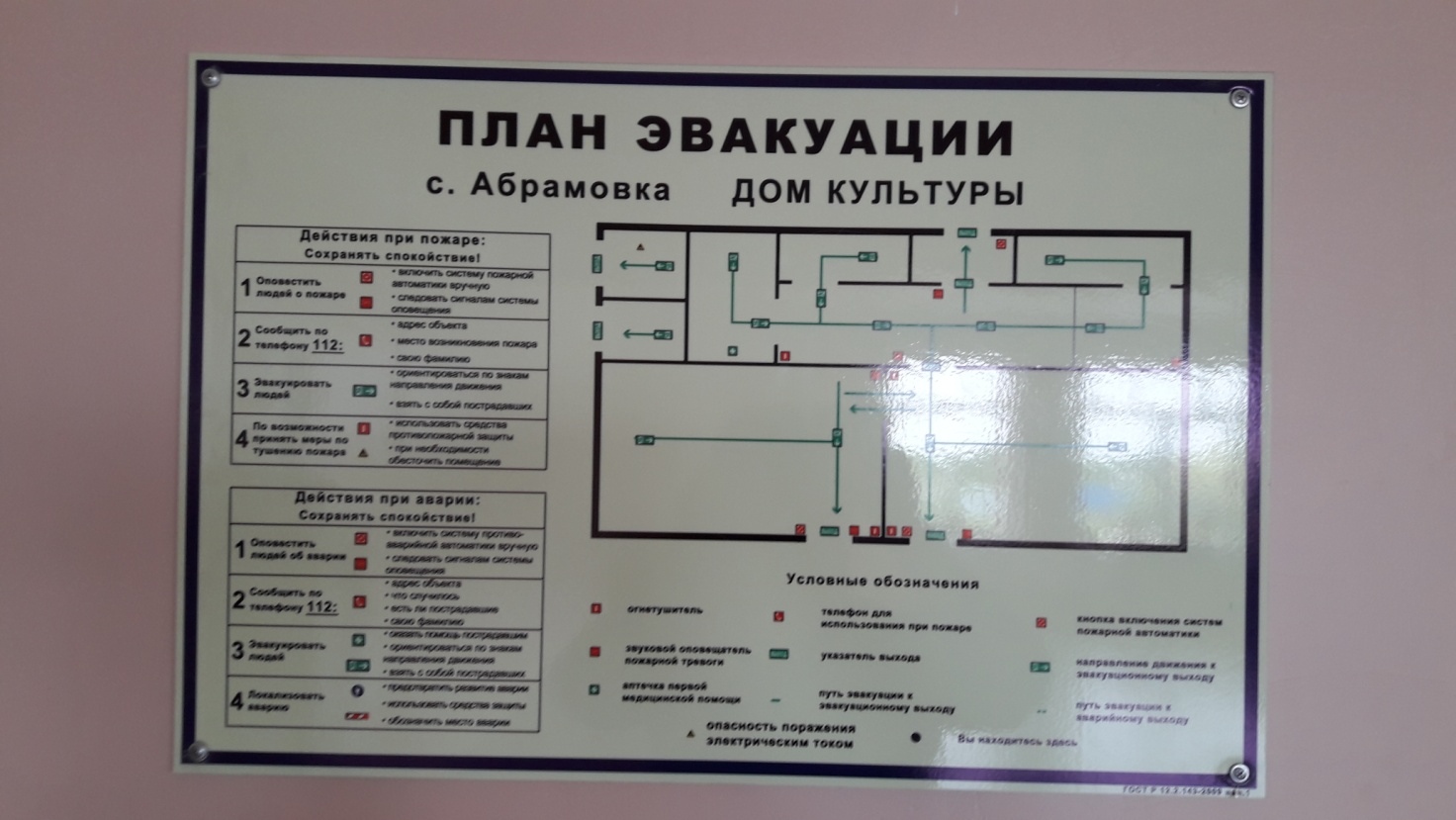 	План эвакуации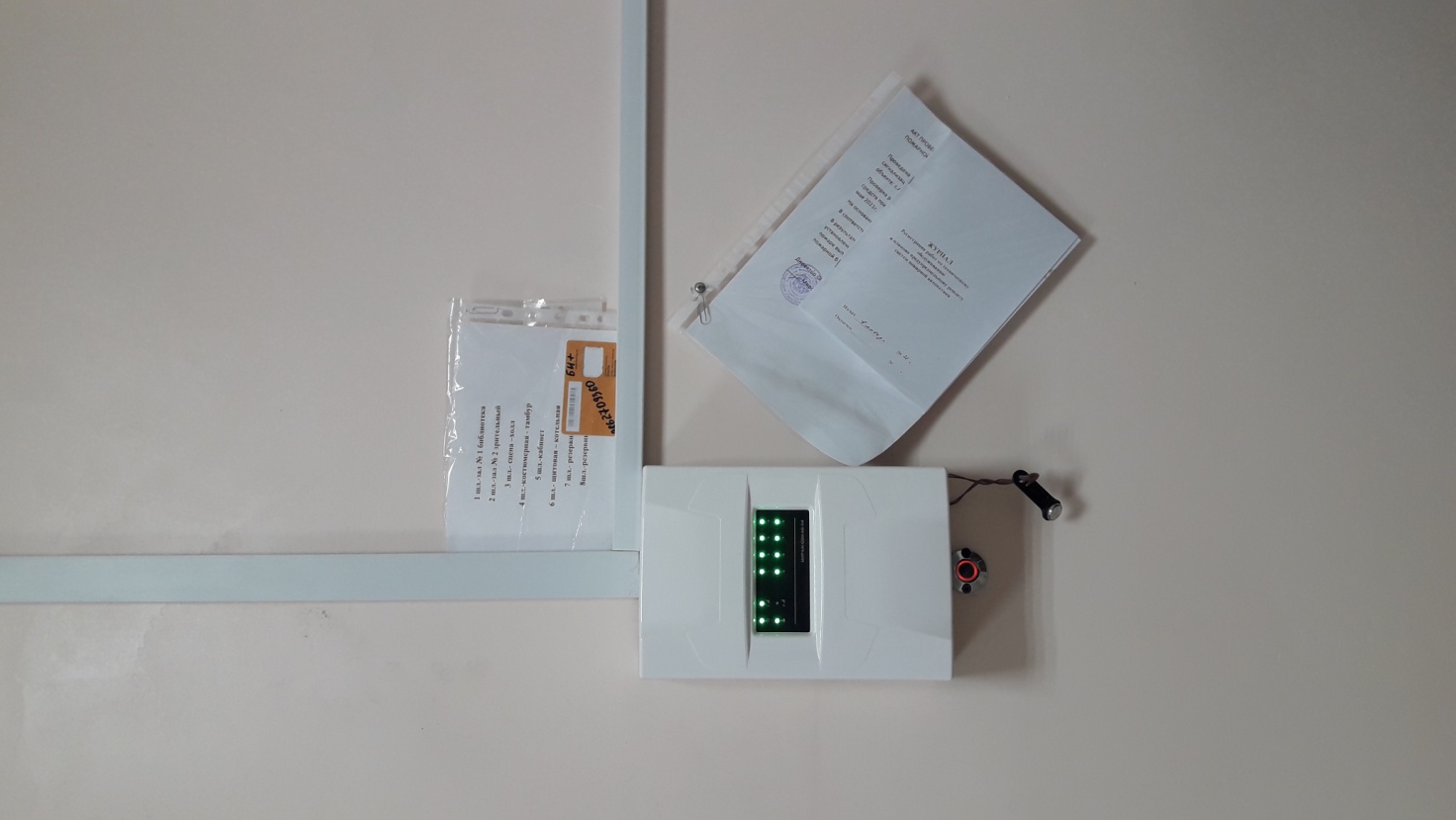 Оповещение - пожарная сигнализацияАдрес:Приморский край, Михайловский район, с. Абрамовка , ул.Пионерская,6Остановки транспорта:Автобусная остановка с.АбрамовкаАвтобусы:г.Уссурийск – с.Камень Рыболов, с.Михайловка –с.Новожатково, г. Уссурийск – п.Ярославский.